Prefeitura Municipal de Ponte Nova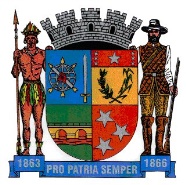 SECRETARIA DE EDUCAÇÃOEstado de Minas Gerais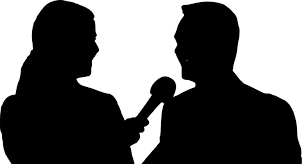 GÊNERO TEXTUAL: ENTREVISTAEntrevista é a ação e efeito de entrevistar ou ser entrevistado. Trata-se de uma conversa entre duas uma ou mais pessoas com um fim determinado. Pode ter uma finalidade jornalística, para informar o público das respostas da pessoa entrevistada, ou tratar-se de uma conferência de duas ou mais pessoas para tratar ou resolver um negócio, por exemplo.A entrevista desempenha um papel importantíssimo para o desenvolvimento social: ela é crucial para a propagação do conhecimento, para o posicionamento da crítica e também para que sejam formuladas opiniões a respeito de algo, alguém ou de um fato. Dependendo do que se pretende, existem diferentes tipos de entrevistas: uma entrevista e emprego, entrevista jornalística, uma entrevista psicológica, entrevista comportamental, entrevista social, entre outras. Uma entrevista pode ser classificada como aberta (com um tema que é desenvolvido de maneira livre), semiaberta (possui um roteiro como base, mas segue com o apoio de opiniões e ideias) ou fechada (com questionários). E ela pode tanto ser feita de modo individual como em grupo, mediante o uso de um questionário.O objetivo da entrevista jornalística é obter informação para difundi-la num meio de comunicação, podendo ser a imprensa escrita, a rádio, a televisão ou a Internet. As entrevistas também costumam gerar conteúdos off the record, que são aquelas informações que se obtêm “fora do microfone”, ou seja, não oficialmente e sem que seja divulgado o nome da pessoa que forneceu a informação.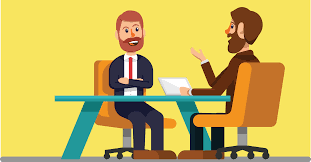 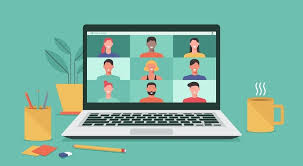 Interpretando a entrevista:COPIAR E RESPONDER NO CADERNO DE PORTUGUÊS.O portal Gira Betim tem feito uma série de entrevistas com os pré-candidatos ao cargo de prefeito de Igarapé.Nesta edição, confira a entrevista com o pré-candidato Welington Professor  (PTB).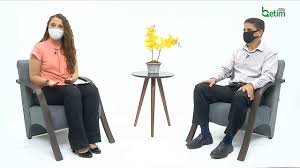 1- Segue o link https://girabetim.com.br/eleicoes-2020-entrevista-com-o-pre-candidato-a-prefeito-de-igarape-welington-professor/ da entrevista “Eleições 2020 – Entrevista com o pré candidato a prefeito de Igarapé, Welington professor (PTB)” e responda às perguntas:a) Qual é o nome completo do pré candidato professor, o entrevistado acima?b) O candidato é professor de qual disciplina e há quantos anos ele atua na rede municipal de Igarapé?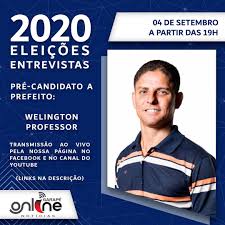 c) Qual projeto ele foi contra a votar durante seu mandato de vereador?d) Quais são as propostas ele tem para a educação?e) A falta de comunicação entre o executivo e o legislativo traz consequências  desfavoráveis para a comunidade, muitas coisas deixam de se realizadas devido tais desentendimentos. Comente sobre a importância do diálogo que deve haver entre a câmara de vereadores e a prefeitura para o melhor ser realizado nas cidades.f) Quando se fala da “Velha política” Toma lá da cá... Troca de favores... O que o pré candidato quer dizer. Explique em seu caderno.g) Quais são as principais mazelas do município de Igarapé? Se eleito for quais serão as propostas do governo do professor? h) O mandato do prefeito e do vereador tem a duração de quantos anos?i) Agora responda com suas palavras qual função do executivo, o prefeito? 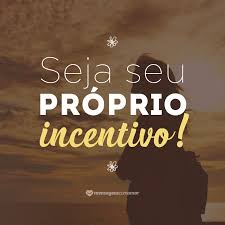 